ApplicationThe Summer School has a restricted access. Applicants are kindly requested to fill in the attached application form, and mail it – together with the documents listed in the tender notice - to: summerschool.digi@unibs.it or fax it to +39 (030) 2989604. Applicants will be selected by a Committee appointed by the Faculty. Successful applicants shall be notified within 20 days before the beginning of the courses. As for the selection criteria, please see the tender notice.Tuition FeesParticipation is free for students regularly enrolled at University; Post graduate students: €. 80,00; Lawyers: €. 350,00. As for payments procedures, please see the tender noticeApplication deadline8 June 2015, subject to availability. Transport and facilitiesInformation to help students to travel to and from Brescia will be available on the Summer School website. For students coming from abroad (Europe) the most suitable option is flying to Orio al Serio Airport (Milan-Bergamo) or Valerio Catullo Airport (Verona). Low cost company fly to both airports, 45 minutes away by car from Brescia. Buses and coaches run between the airports and the town centre (close to the University and to the accommodations). For overseas students (US or other regions) the best solution is to fly to Milano Linate Airport or to Milano Malpensa Airport. Scientific directionAntonio Saccoccio – Fei AnlingScientific CommitteeCristina Amato –Patrizia De Cesari – Marco Frigessi di Rattalma – Valerio PescatoreSegretariatSig.ra Cristina Molinari Dipartimento di GiurisprudenzaTel.: +39 030.2989605-9606Fax:  +39 030.2989604e-mail: summerschool.digi@unibs.itwith the support of:- Ordine degli Avvocati di Brescia- Ordine dei Notai di Brescia- Studio legale Quorum (www.quorumlegal.it) Lawyers will be awarded a credit per hour when attending a full single lesson, up to a maximum of 24 credits.
Students will be  awarded 3 credits
amounting to 18 hours of attendance to
courses.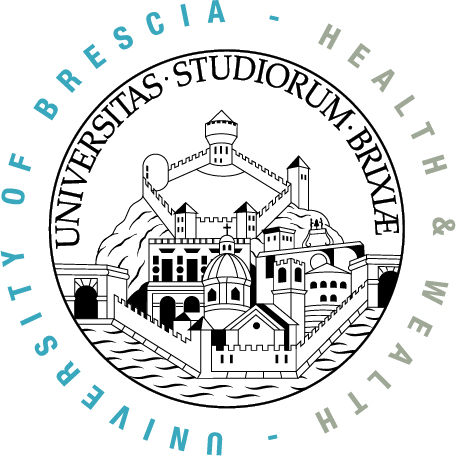 Università degli Studi di BresciaDipartimento di GiurisprudenzaINTERNATIONAL SUMMER SCHOOLComparing Italian and Chinese Legal Experiences: Between Tradition and InnovationBrescia 6 – 10  July 2015Department of LawVia S. Faustino, 41 – BresciaThe summer school aims at offering a deep education program on principles and characteristics of the ancient Roman legal system, as well as on the process of unification of the law. As regards the unification process, special attention shall be devoted to those processes taking place within the international integration frame of reference, and in particular within the relationship between the European and Italian legal experience, on one side; and the Chinese legal experience, on the other side.The lessons addresses bright students from Italy and China, selected according to strict criteria in order to guarantee the highest level of attendance. Students applying to the Summer School are required to possess a five – year or at least four-year course title in Law, or a second level Master in Law or any equivalent title.The subjects dealt with in the Summer School course are listed hereunder:Introduction to Ancient Roman law system and contemporary law systems within the romanistic legal traditionMain features of the legal systems belonging to the Roman family, with a special reference to European legal systems and to ChinaIntegration models in Europe and ChinaprogrammeMonday 6 July 2015Roman LAW 14,30Prof. Maurizio Memo Vice Dean of the University of BresciaProf. Saverio RegastoDirector of the Department of Law - University of Brescia15,00-16,30Prof. Aldo PetrucciUniversity of Pisa17,00-18,30Prof. Iole FargnoliUniversity of Milan/University of BernTuesday 7 July 2015Private  Law9,30- 11.00  Prof. Zhai Yuanjian China University of Political Science and Law (CUPL)11,30-13,00 Prof. Valerio Pescatore University of Brescia15,00-16,30Prof. Laura FormichellaUniversity of Rome ‘Tor Vergata’17,00-18,30 Prof. Cristina AmatoUniversity of BresciaWednesday 8 July 2015International Law and European Union Law9,30-13,00Visit of the Court of Brescia 15,00-16,30 – Prof. Patrizia De CesariUniversity of Brescia 17,00-18,30Prof. Marco Frigessi di RattalmaUniversity of BresciaThursday 9 July 2015Comparative Private Law9,30-11,00Prof. Tatiana AlexeevaNational Research University ‘Higher School of Economics’ – St. Petersburg11,30-13,00 Prof. Marina Timoteo/dott. Angela CarpiUniversity of Bologna 15,00-17,00Workshop – The Role of Roman Law in the Unification of Law between Italy and ChinaAntonio Saccoccio/Xin Chongyang (chairs)Prof. Wang YongChina University of Political Science and Law (CUPL)Prof. Giorgio PedrazziUniversity of Brescia17,15-18,45Prof. Marco Belfanti (University of Brescia)Dott. Stefano Porcelli (University of Rome ‘Tor Vergata’)Dott. Aleksander Grebieniow (University of Bern)Dott. Francesco Ambrosini (Notary in Brescia)Avv. Andrea Colantoni (Lawyer in Rome)Friday 10 July 2015Civil Procedure9,30-11,00Prof. Giuseppe FinocchiaroUniversity of Brescia11,30-13,00Prof. Luca Passanante University of Brescia